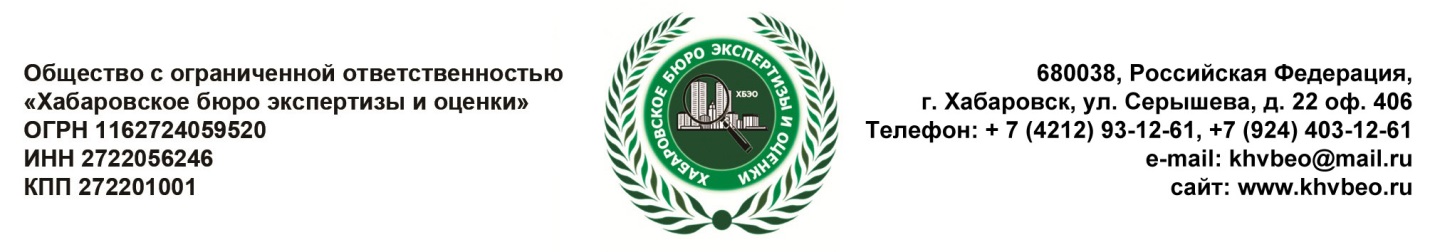 Документы, необходимые для оценки объектов промышленного и коммерческого назначений:Паспорт ЗаказчикаСвидетельство о государственной регистрации права и/или Договор купли-продажиДоговор даренияДоговор меныВыписка из Единого государственного реестра недвижимости (ЕГРН) об основных характеристиках на объект недвижимостиСправка о балансовой стоимости объекта оценкиСправка об эксплуатационных расходахпостоянныеналог на землю, арендная плата за пользование земельным участкомналог на имуществоплатежи по страховке недвижимости и т.д.переменныерасходы на содержание помещениярасходы на заработную плату и т.д.расходы на замещение Сведения об арендаторах (при наличии)Реквизиты балансодержателяЗемельный участокСвидетельство о государственной регистрации права и/или Договор купли-продажиДоговор даренияДоговор меныДоговор арендыВыписка из Единого государственного реестра недвижимости (ЕГРН) об основных характеристиках на объект недвижимости 